RückmeldungMaterialienbox zur Medienkompetenz und Gewaltpräventionan Grundschulen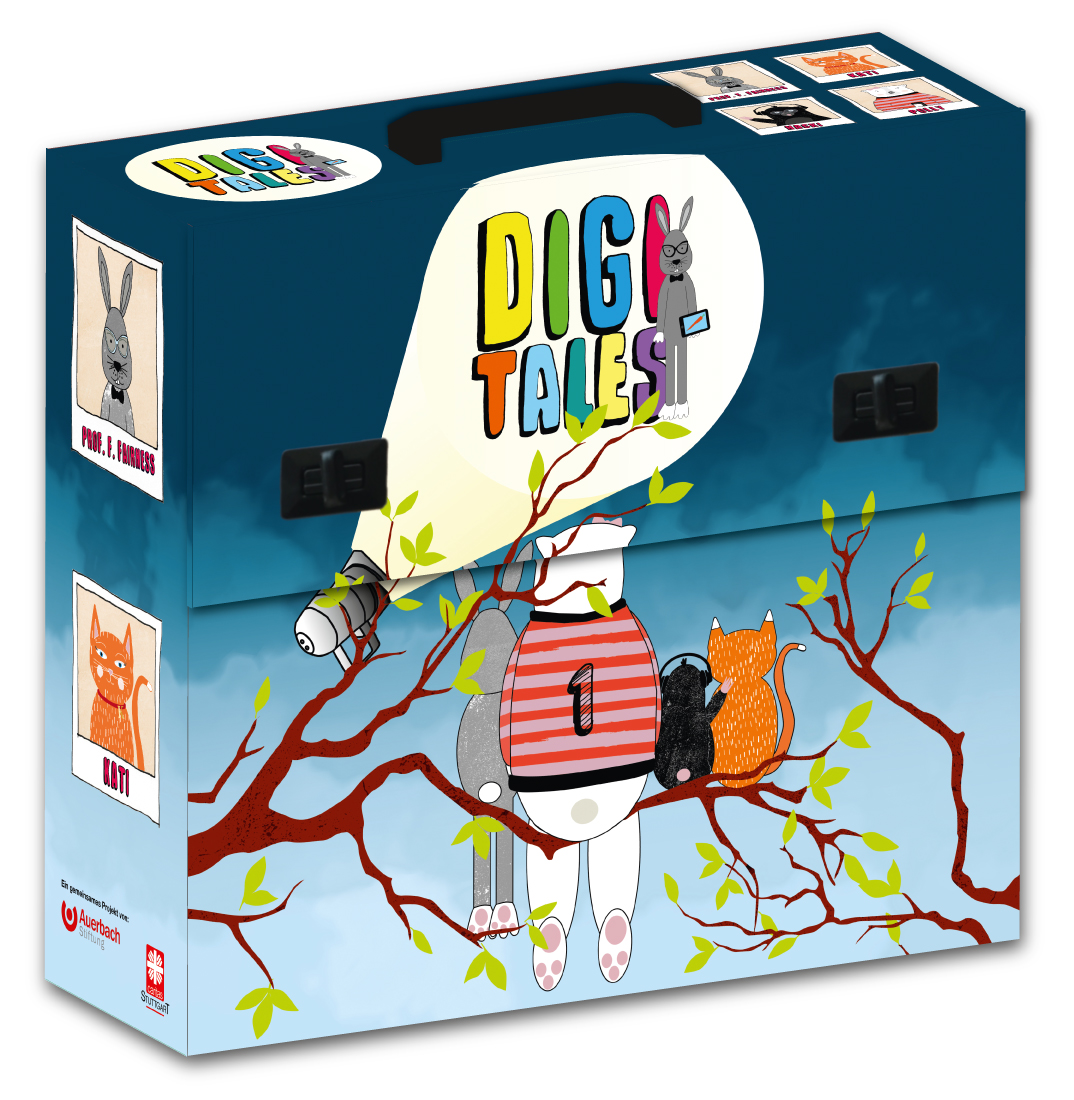 	Ja, wir möchten mehr über die DigiTales-Box und die damit verbundenen 	Angebote erfahren. Bitte nehmen Sie Kontakt zu unserer Schule auf.Name der Schule:   ……………………………………………………………………………...Adresse: 	            …………………………………………………………............................		            ……………………………………………………………………………...Ansprechperson:   .……………………………………………………………………………..Kontaktdaten der Ansprechperson:  ……………………………………………………………………………….		           ………………………………………………………………………………		           ………………………………………………………………………………Bitte per Fax an 0711-601703-99 oder per Scan an j.jankowitsch@caritas-stuttgart.de senden.Postanschrift: Caritas Jugend- und FamilienhilfeFangelsbachstr. 1970180 Stuttgart